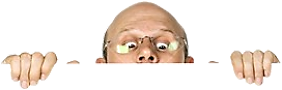 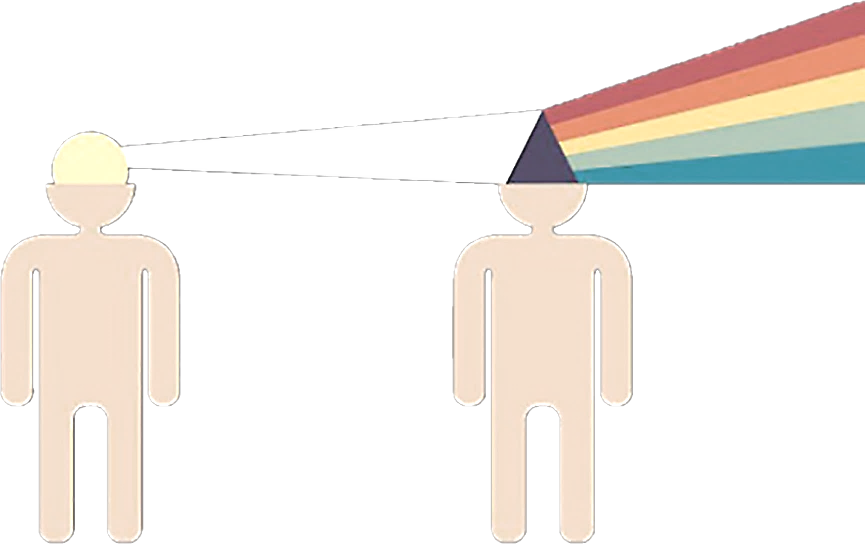 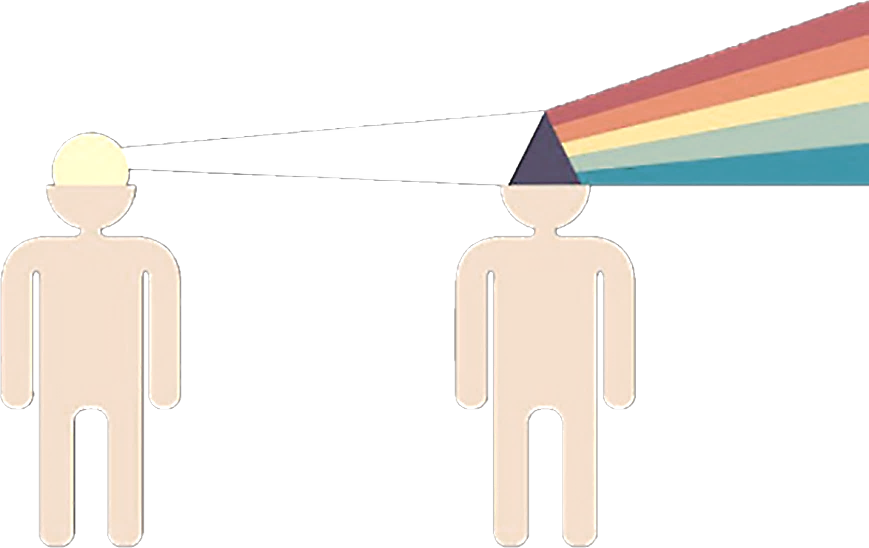 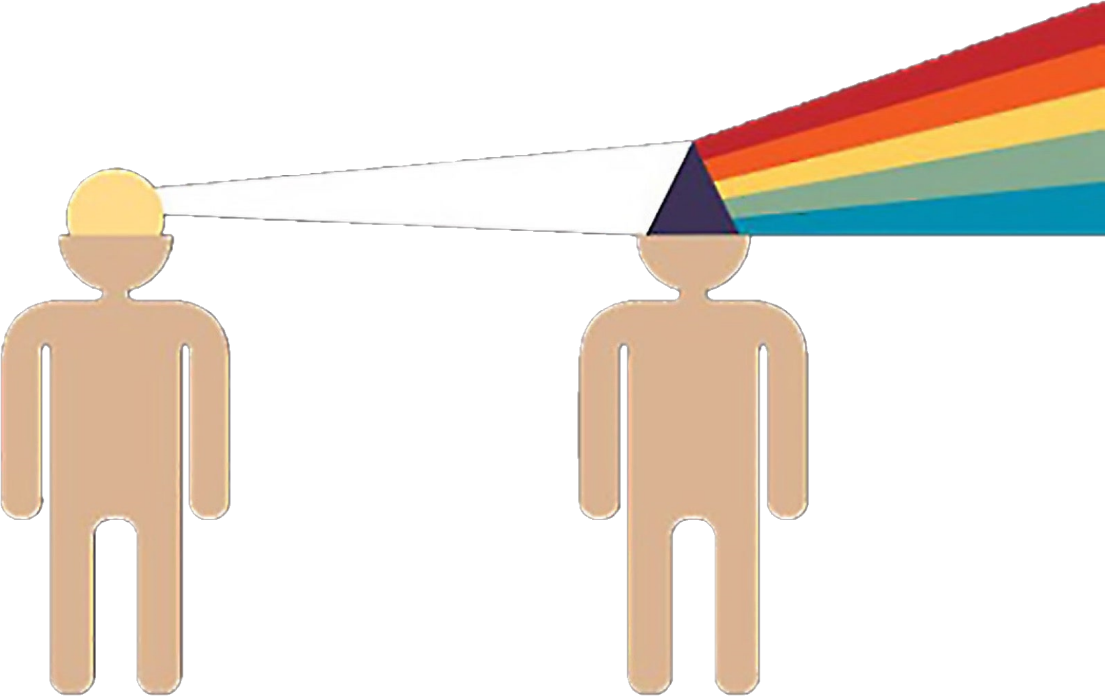 ¿Cuál es la opción correcta? El jefe dice __________________ (que sois / que seáis / ser) más puntuales últimamente.Ojalá ____________________ (tiene / tenga / tener) subtítulos la película porque no se me da muy bien el japonés.¡Atención, ___________________ (que viene / que venga / venir) el jefe. Hagan como que están trabajando.¿Necesitas ___________________ (que repasas / que repases / repasar) antes del examen o prefieres sobornar al profesor?Esperamos ___________________ (que ganamos / que ganemos / ganar) millones al año vendiendo cucuruchos eléctricos que giran las bolas de helado.Os propongo ___________________ (que venís / que vengáis / venir) a dormir a mi casa. Tengo camas para casi todos, algunas incluso limpias.Lo peor de ofrecer un bufé son clientes como esos de allí, que llevan cinco horas comiendo. ¡Qué ____________________ (se van / se vayan / irse) ya de una vez!Te hablo para _____________________ (que escucha / que escuche / escuchar) mi propia voz, no para ____________________ (que me das / que me des /darme) luego tu opinión.→ ¿Qué significan estas frases?Traduce las siguientes frases usando las estructuras del vídeo.Pyydän vain, että kerrot totuuden minulle. Etkö näe, että lääkeyhtiöt syöttävät meille mikrosiruja rokotteilla?Minun tarvitsee pyytää lukkoseppä paikalle, jotta voin tarkistaa, ovatko avaimet jääneet kotiin. Sinun taipumuksesi lukea dekkareita saa aikaan sen, että epäilet minua joka kerta, kun lähden yksin mökille.Suositteletko, että palkkaamme reggaeton-esiintyjän häihimme, vai oletko mieluummin hyvissä väleissä perheeni kanssa?Haluan lähteä opiskelijavaihtoon oppiakseni kieltä enkä vetämään kännejä tai nähdäkseni, kuinka joku pujahtaa metroon maksamatta.Toivottavasti ystävämme pääsevät meille pian. Pakastin ei toimi ja minä syön mieluummin jäätelöt heidän kanssaan. 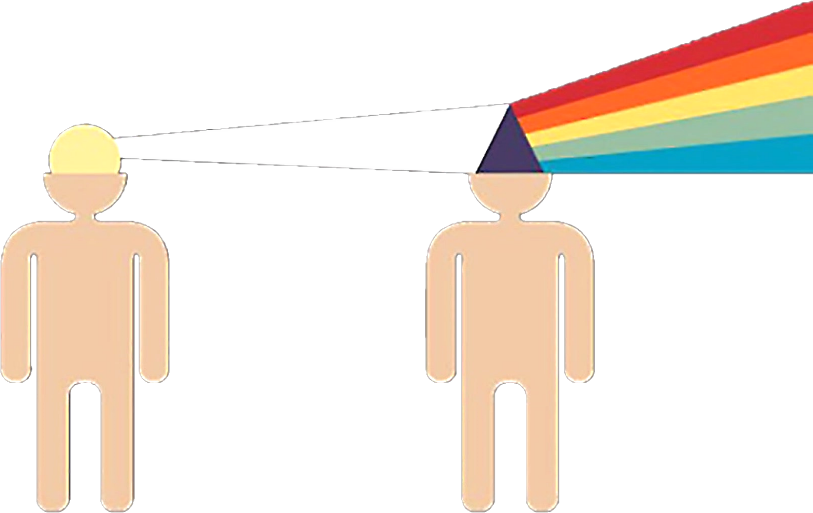 Traduce las siguientes frases usando las estructuras del vídeo.Amerikkalaiset vakuutusfirmat eivät halua, että heidän asiakkaansa sairastuvat helposti. Heidän ratkaisunsa on myöntää vakuutuksia vain terveille ihmisille.Ystäväni suosittelevat, että lukisin hyviä romaaneja, mutta telkkari käskee minua katsomaan huonoja ohjelmia. Vaikea valinta.Luonnontiedekirjani mukaan ilmastonmuutos aiheuttaa sen, että eskimot ja pingviinit häviävät Suomesta. Se on luotettava kirja.Toivotaan, että päiväaikainen sähkön hinta ei pakota meitä laittamaan pyykkejä pesuun aamuyöllä. Välillä pitää levätäkin!On turha pyytää häntä sulkemaan silmänsä, kun te rikotte lakia. Hän tuijottaa kännykkäänsä koko ajan joka tapauksessa.Joskus puolisoni kanssa tilaamme hyvännäköisiä ruokia ravintoloissa, jotta saan otettua viehättäviä kuvia sosiaaliseen mediaan.  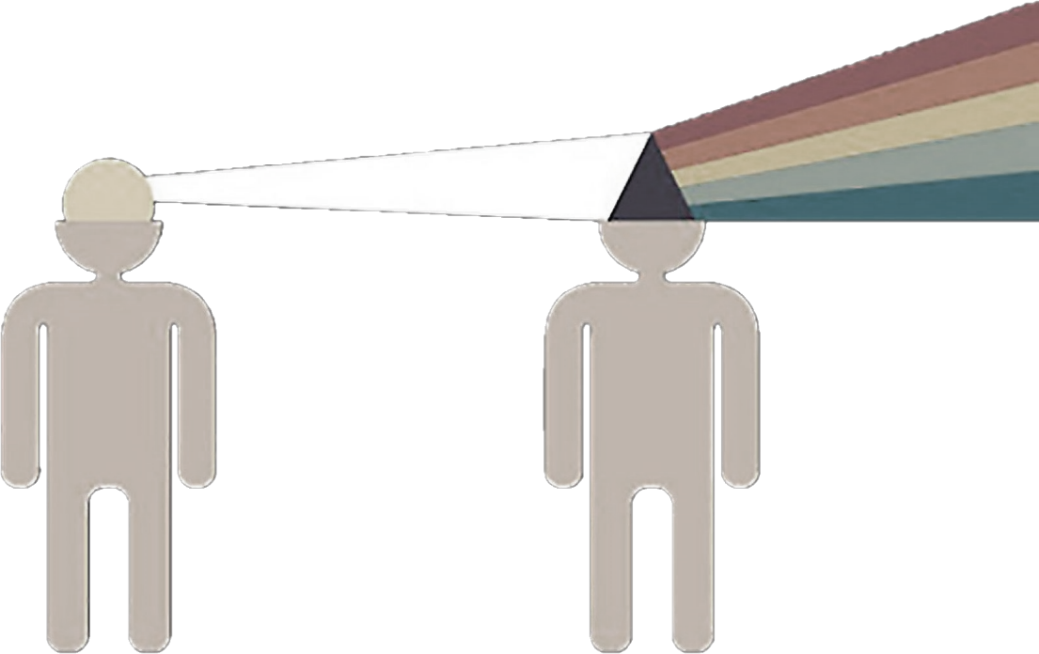 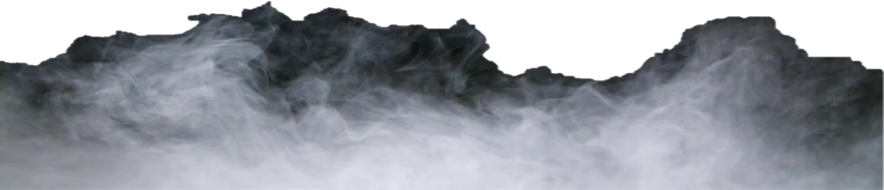 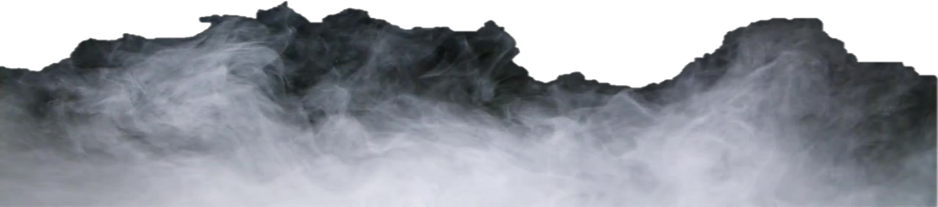 Locuciones para expresar influenciaLocuciones para expresar influenciaquiero quehaluan, ettäespero quetoivon, ettäte aconsejo queneuvon (sinua), että / minusta sinun pitäisite recomiendo quesuosittelen (sinua), että / kannattaate pido quepyydän sinua (tekemään)te propongo/sugiero queehdotan (sinulle), ettädice/manda/ordena quehän käskee (tekemään)esto hace quetämä aiheuttaa, ettäpara quejotta / että (tekisin)ojalátoivottavasti